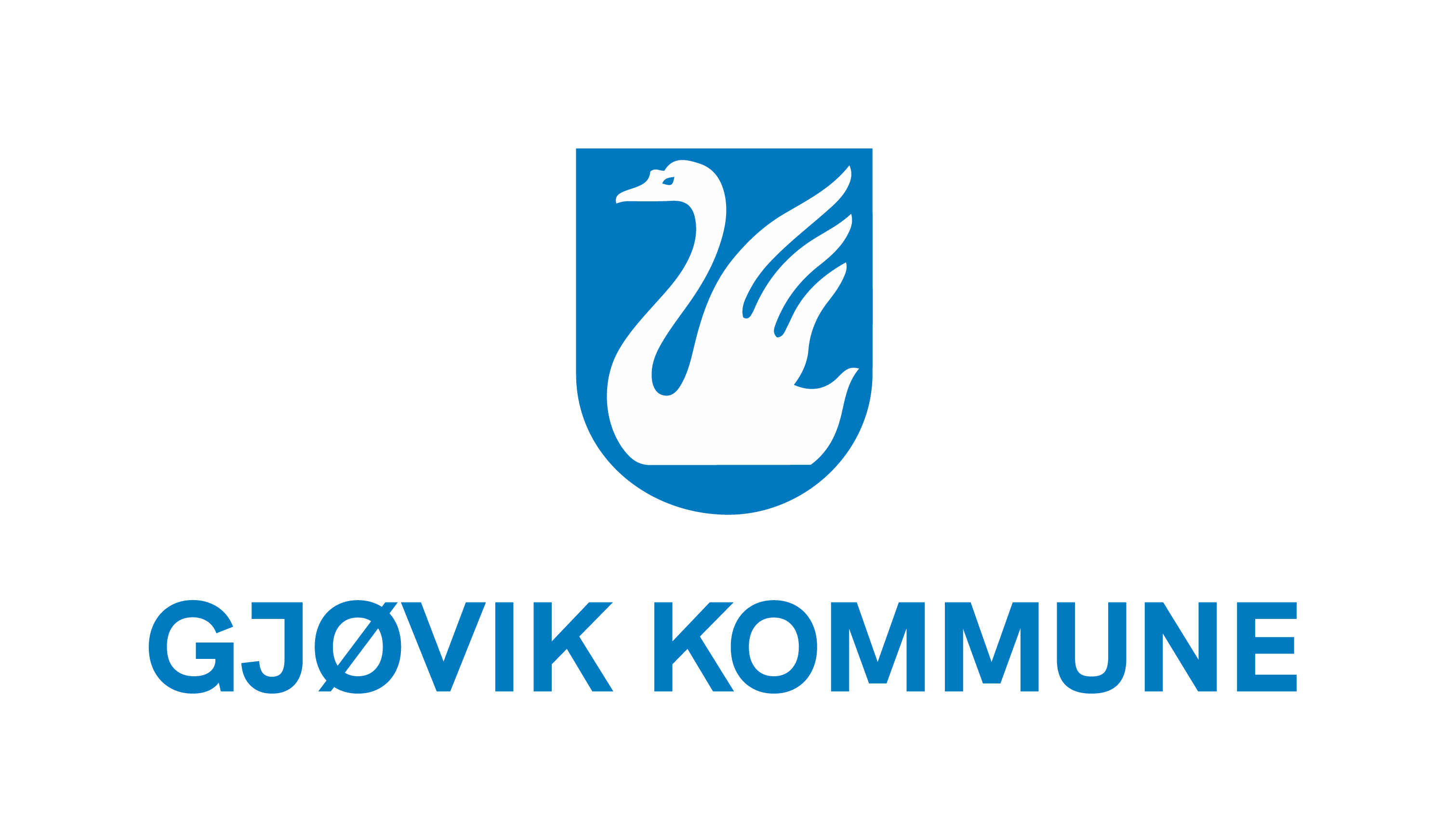 Tittel